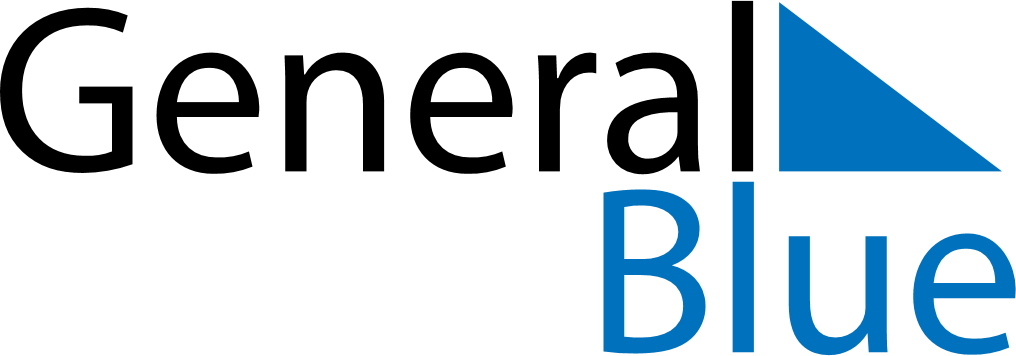 2018 – Q2Croatia  2018 – Q2Croatia  2018 – Q2Croatia  2018 – Q2Croatia  2018 – Q2Croatia  AprilAprilAprilAprilAprilAprilAprilSUNMONTUEWEDTHUFRISAT123456789101112131415161718192021222324252627282930MayMayMayMayMayMayMaySUNMONTUEWEDTHUFRISAT12345678910111213141516171819202122232425262728293031JuneJuneJuneJuneJuneJuneJuneSUNMONTUEWEDTHUFRISAT123456789101112131415161718192021222324252627282930Apr 1: Easter SundayJun 25: Statehood DayApr 2: Easter MondayApr 8: Orthodox EasterApr 9: Orthodox Easter MondayMay 1: Labour DayMay 13: Mother’s DayMay 31: Corpus ChristiJun 15: End of Ramadan (Eid al-Fitr)Jun 22: Anti-Fascist Struggle Day